Demande de soutien pour publicationchez un Éditeur extÉrieur À l’universitÉ de StrasbourgFICHE DE RENSEIGNEMENTSRenseignements concernant l’auteur / le responsable du projetRenseignements concernant le projetMontant de l’aide à publication calculée à hauteur de 30 % du montant du devis : 	 €(la participation financière du Conseil est calculée à partir d’un devis estimatif des coûts fourni par l’éditeur. Montant plafonné à 2 000 €)Montant de l’aide à publication demandée par l’éditeur (si différent) : 	€Pièces à joindre :(partie complétée par le service)Document à compléter par l’auteur / responsable du projetCoordonnées complètes de l’auteur / responsable du projet :Professionnelles :Nom, prénom :	Adresse :	………………Tél, mail :	Personnelles :Adresse :	Tél, mail :	Le porteur du projet a la possibilité d’indiquer les coordonnées complètes de deux spécialistes susceptibles d’être sollicités pour l’expertise du manuscrit, hors université de Strasbourg et unité de recherche des auteurs / coordonnateurs. Pour des raisons de déontologie, et afin d’assurer l’impartialité de l’expertise, les spécialistes en relation avec les porteurs de projet sont exclus : membre du jury dans le cas d’une thèse ou HdR de l’auteur, contributeur dans le cas d’un ouvrage collectif, responsable de la collection. Professionnelles :Nom Prénom : 	Institution : 	Adresse : 	Tél, mail (indispensables) : 	Personnelles :Adresse : 	Tél, mail (indispensables) : 	 Professionnelles :Nom Prénom : 	Institution : 	Adresse : 	Tél, mail (indispensables) : 	Personnelles :Adresse : 	Tél, mail (indispensables) : 	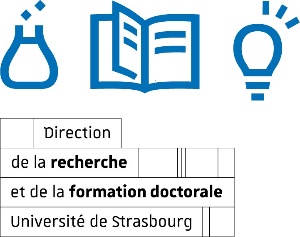 Pôle d’appui à la publicationSoutien à l’édition 2024NOM, Prénom :Unité de recherche de rattachement :
(n° - acronyme – nom détaillé) Fonctions de l’auteur :
(lieu d’exercice, composante…)Titre du manuscrit, même provisoire :(projet de revue : indiquer son nom) Monographie (thèse, essai, autre, indiquer la nature du projet) : Ouvrage collectif (dans le cas d’actes de colloque, journée d’études, séminaires, etc., indiquer les dates et lieux de la manifestation) :Nom de la collection (le cas échéant) :  Périodique (indiquer le titre du n° soumis à évaluation) : Type de publication : papier exclusivement numérique exclusivement versions papier et numérique simultanéesNom et adresse de l’éditeur :Montant du devis de l’éditeur :Date de parution prévue :Manuscrit (en trois exemplaires papier)Dossier examiné à la réunion de : février 2024Devis de l’éditeur mai 2024Rapport de soutenance de thèse octobre 2024Engagement écrit de l’éditeurAvis recevabilité :Fiche ouvrageDécision : Date de dépôt du dossier : Date de parution : 